ФОТООТЧЕТ НЕДЕЛИ «ДЕНЬ ЦВЕТОВ» В РАЗНОВОЗРАСТНОЙ ГРУППЕ «СОЛНЫШКО»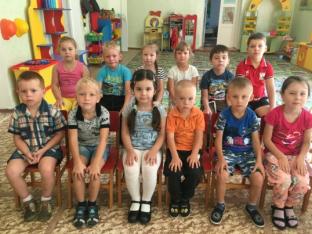 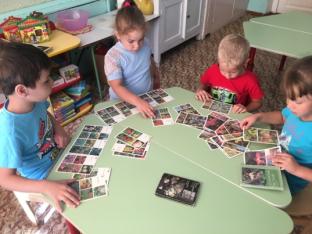 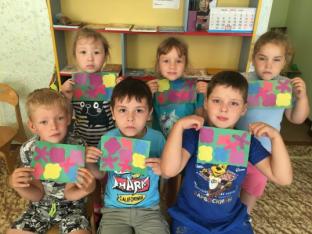 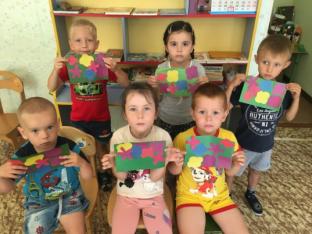 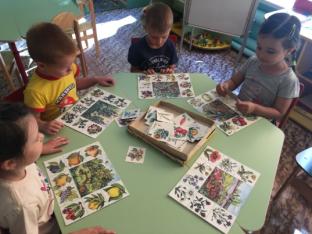 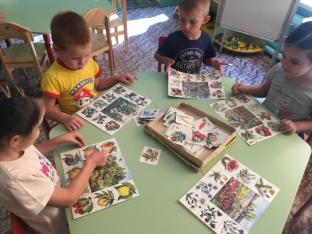 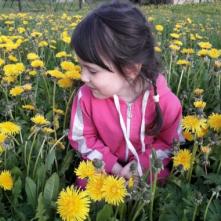 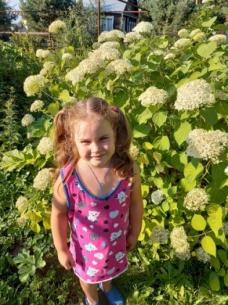 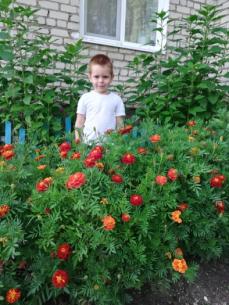 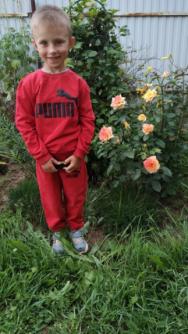 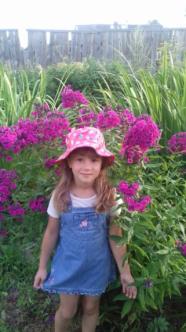 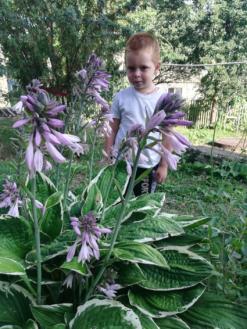 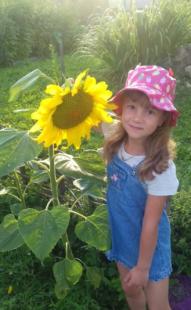 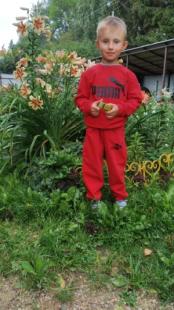 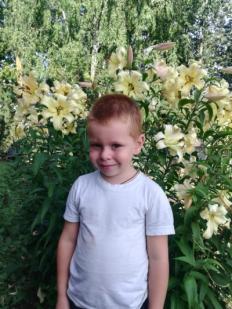 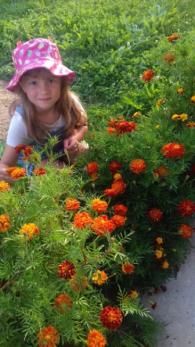 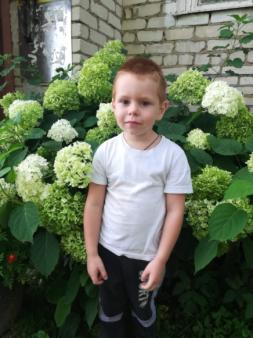 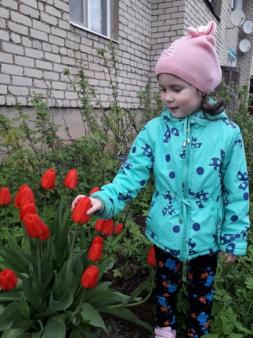 